Очередная победа талинцев7-12 октября в г. Акурейри (Исландия) состоялся Молодежный экологический форум международной организации северных регионов «Северный форум». В форуме «Голос молодежи за сохранение водных ресурсов Арктики» приняли участие 6 делегаций: из Японии, Исландии, Ханты-Мансийского автономного округа – Югры, Ямало-Ненецкого автономного округа, Республики Саха (Якутия), Ненецкого автономного округа, всего 48 участников. Делегацию Югры представляли победители конкурса социально значимых экологических проектов, который прошел в рамках программных мероприятий Международного молодежного форума «Одна планета – одно будущее!»: Горшкова Алена (гп. Талинка), Чернов Андрей (г. Урай), Мехова Алена (гп. Пойковский), Трофимова Светлана (г. Пыть-Ях).В рамках Форума состоялись лекции от экспертов Рабочих групп Арктического совета и Северного Форума, презентация деятельности рабочей группы по защите Арктической морской среды (PAME), представление проектов участников, экскурсионная программа на водопады (Laufás tuffarm и Goðafoss waterfall), вечерние развлекательные программы, итоговая встреча участников и награждение.Форум открылся приветствием Астхилдур Стурлудоттир – мэра муниципалитета Акурейри к участникам и презентацией своих стран  и регионов делегациями. Наша делегация привезла на Форум фильм про Югру и творческие номера: музыкальную композицию по легенде «Древний Эмдер. Былины о богатырях города Эмдера» (Горшкова Алена), «Гляжу в озера синие» (балалайка, Чернов Андрей), национальный хантыйский танец (все участники делегации).В период проведения Форума делегаты работали в 4-х форум-командах, готовили визитки и выполняли задания. На пленарном заседании Горшкова Алена, обучающаяся МКОУ "СОШ №7, эковолонтер, член школьного лесничества «Родник», представила  социальный проект «Проблема раздельного накопления ТКО и способы ее решения в городском поселении Талинка» (руководитель проекта Стыцюк Ольга Павловна, учитель истории и МХК МКОУ "Средней общеобразовательной школы №7", руководитель музея "Отражение" МКУ «Центр культуры и спорта гп. Талинка»). Наш Проект вошел в десятку лучших проектов Форума и был отмечен дипломом и памятным призом.Всем участникам форума вручили сертификаты. Ребята обменялись своими национальными сувенирами, поблагодарили организаторов форума за возможность встретиться на исландской земле, подружиться, обменяться опытом своей природоохранной деятельности.Поздравляем Алену и Ольгу Павловну с очередной победой и желаем им дальнейших успехов в деле охраны природы!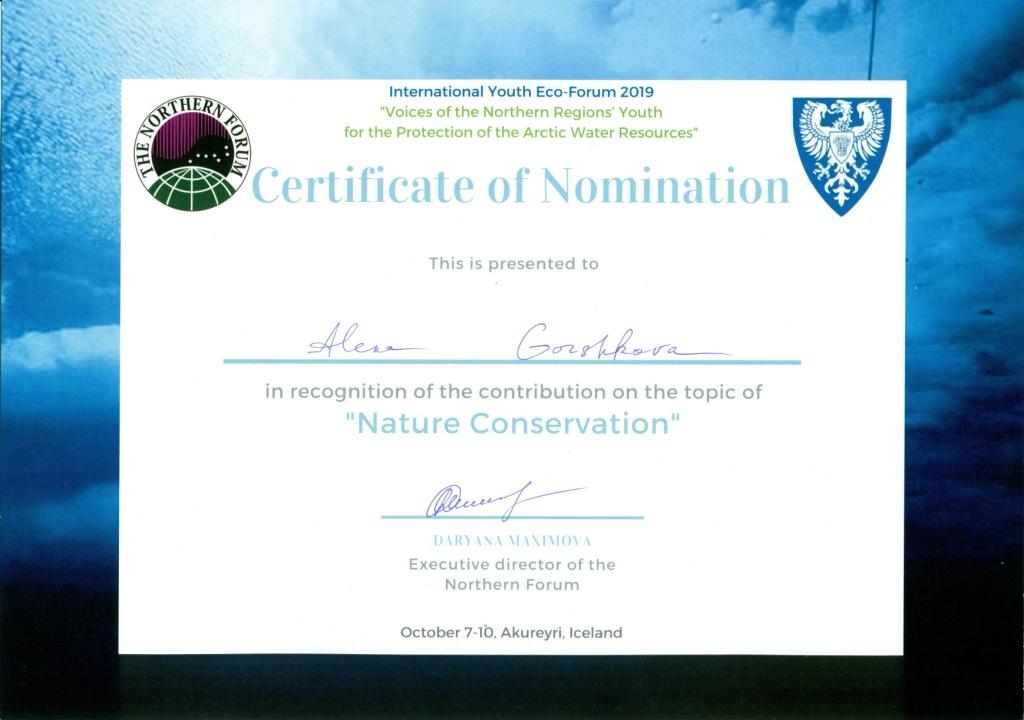 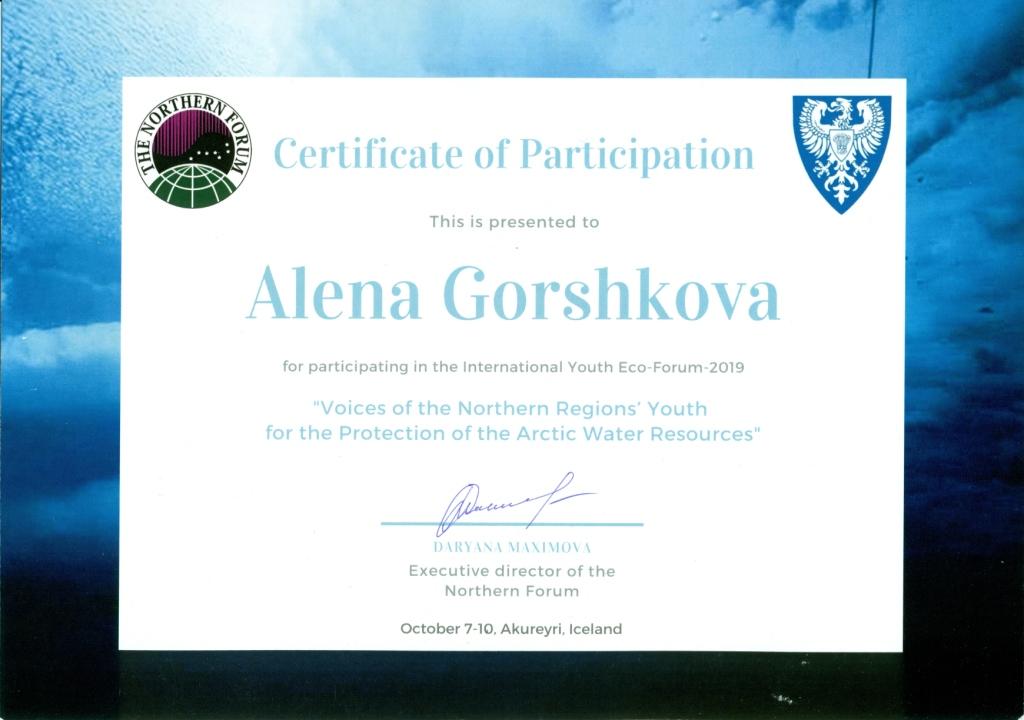 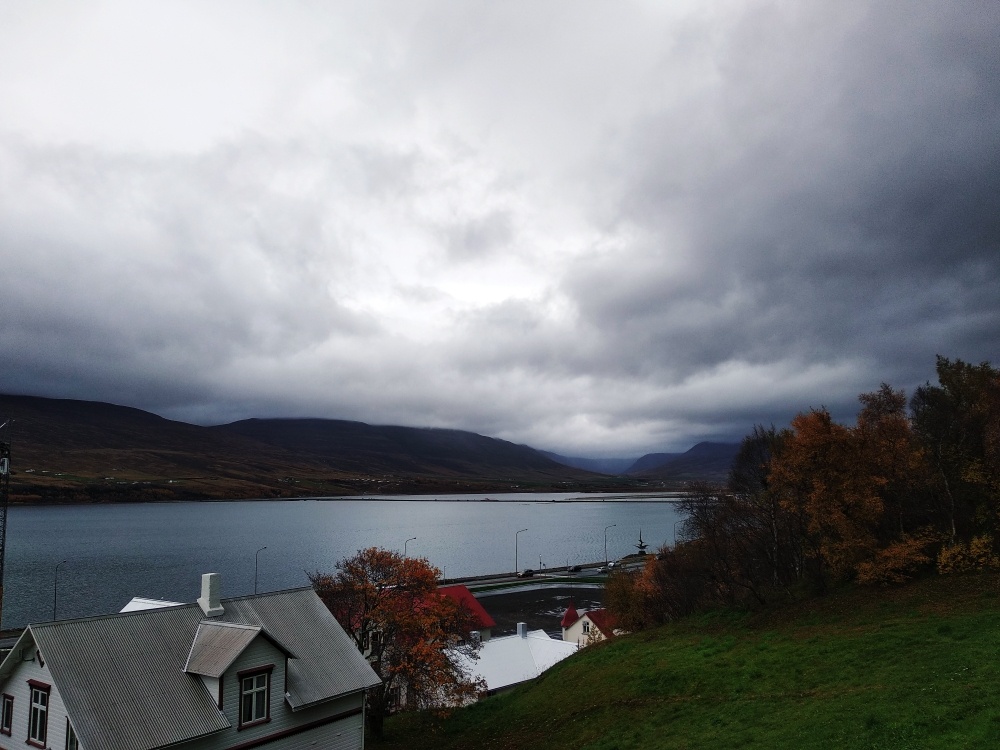 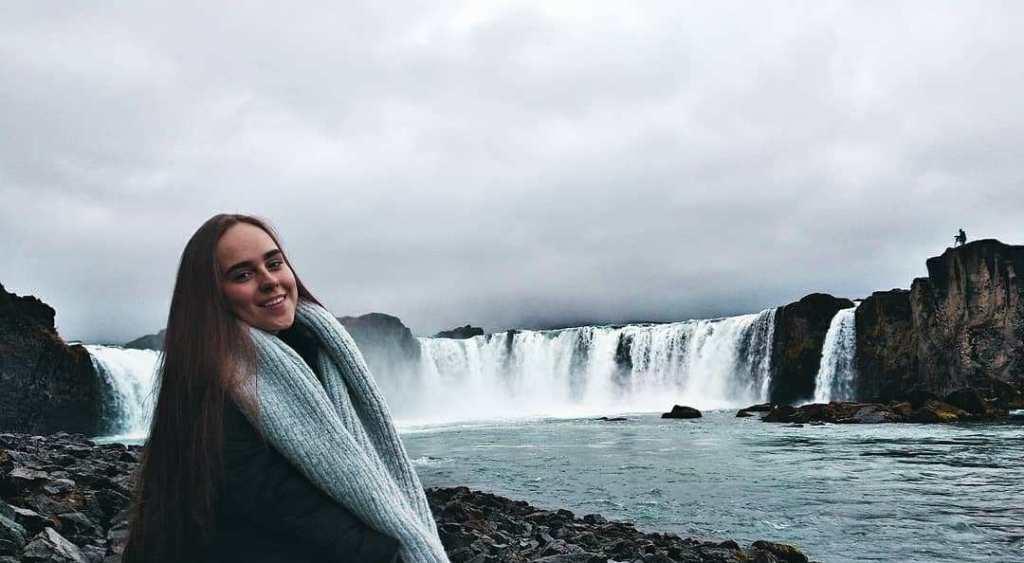 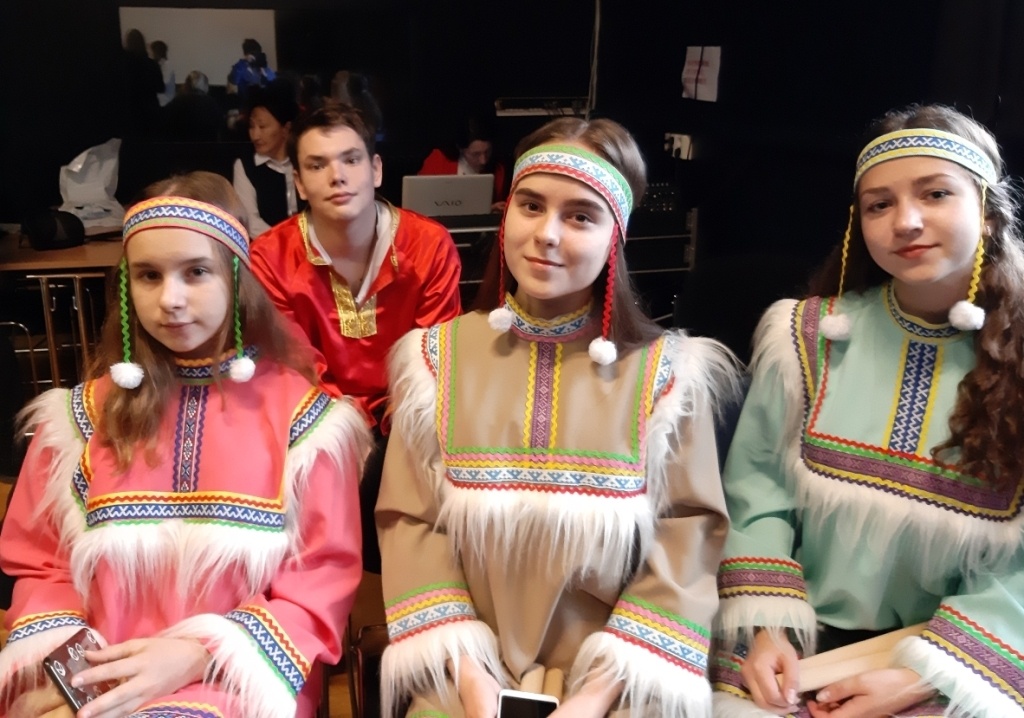 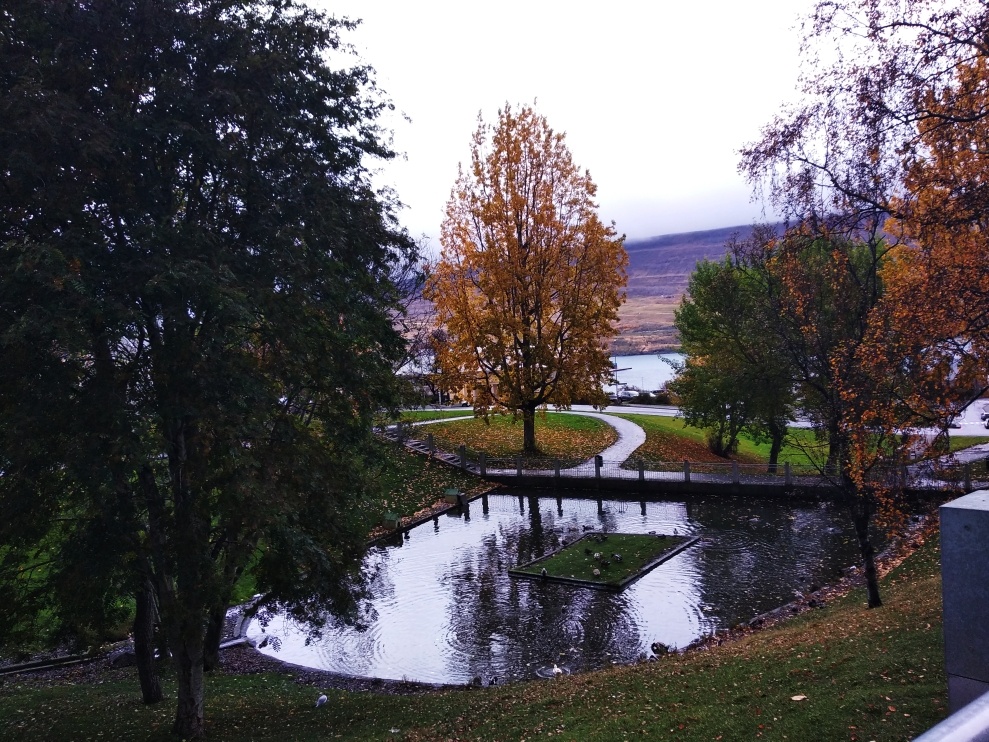 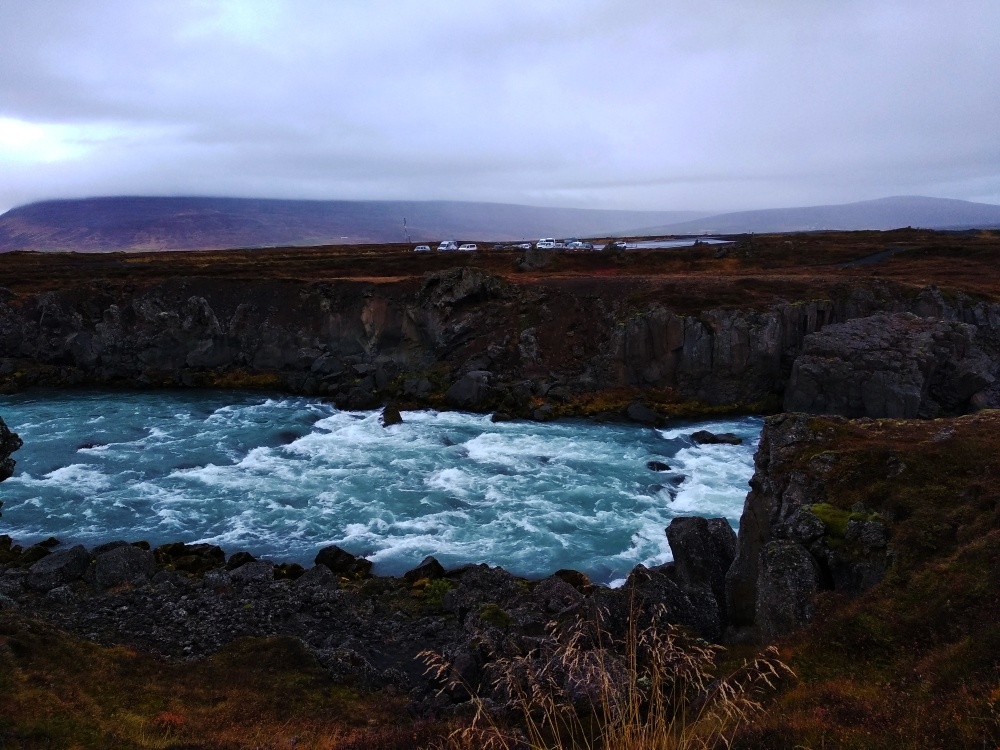 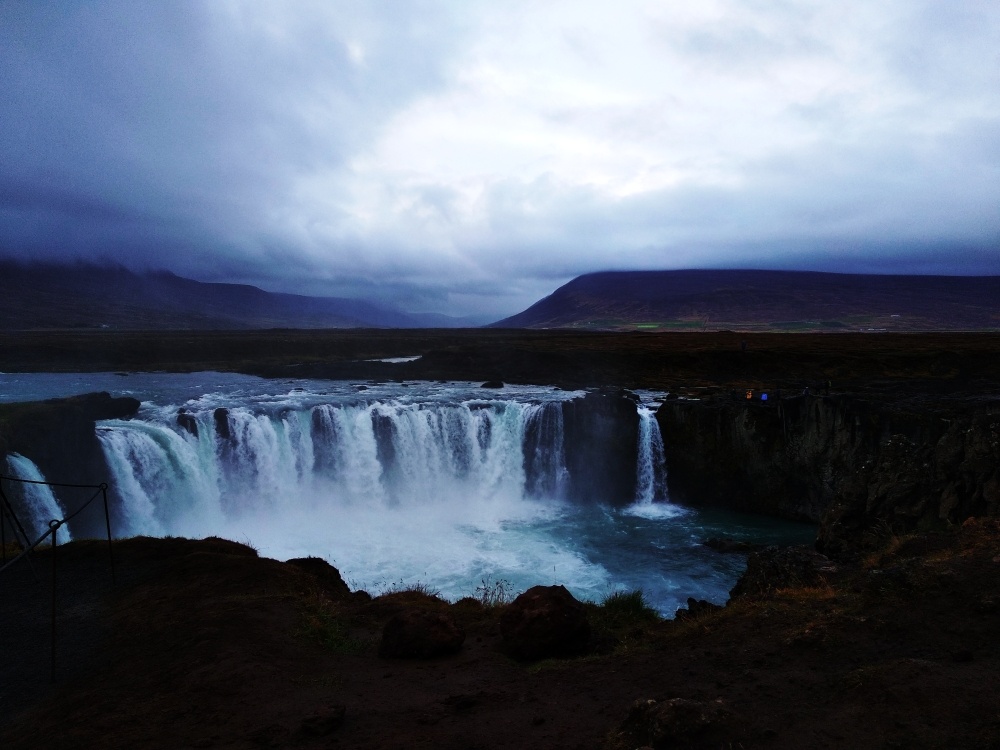 